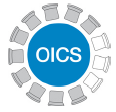 STATISTIQUES ANNUELLES RELATIVES AUX SUBSTANCES VISÉES PAR
LA CONVENTION SUR LES SUBSTANCES PSYCHOTROPES DE 1971(à communiquer à l’Organe international de contrôle des stupéfiants (OICS) en application
des articles 1er, 2, 3, 12 et 16 de la Convention sur les substances psychotropes de 1971,de la résolution I de la Conférence des Nations Unies pour l’adoption d’un protocole 
sur les substances psychotropes, des résolutions 1576 (L), 1985/15 et 1987/30 
du Conseil économique et social et de la résolution 54/6 de la Commission des stupéfiants)RemarquesNotice(à lire attentivement avant de remplir le formulaire)Généralités1.	La liste de toutes les substances psychotropes placées sous contrôle international figure dans l’annexe aux statistiques annuelles (la « Liste verte ») que l’Organe international de contrôle des stupéfiants (OICS) distribue chaque année aux gouvernements.2.	Le présent formulaire se compose de trois parties :	Première partie.	Statistiques relatives à la fabrication, à l’utilisation, aux stocks, aux importations, aux exportations et à la consommation de substances des Tableaux I, II, III et IV de la Convention de 1971 et/ou de leurs sels ;	Deuxième partie.	Précisions relatives aux échanges : statistiques relatives aux importations et aux exportations de substances des Tableaux I, II, III et IV de la Convention de 1971 ;	Troisième partie.	Statistiques relatives aux substances des Tableaux I, II, III et IV de la Convention de 1971 utilisées pour la fabrication d’autres substances psychotropes.3.	Afin de remplir le présent formulaire de façon rigoureuse, on gardera à l’esprit que les termes qui y sont employés le sont dans le sens qui leur a été donné à l’article premier de la Convention sur les substances psychotropes de 1971 ; ainsi :	a)	Les termes « exportations » et « importations » désignent, chacun dans son acception particulière, le transfert matériel d’une substance psychotrope d’un État dans un autre État ;	b)	Le terme « fabrication » désigne toutes les opérations permettant d’obtenir des substances psychotropes et comprend la purification et la transformation de substances psychotropes en d’autres substances psychotropes. Il comprend aussi la fabrication de préparations autres que celles qui sont faites sur ordonnance dans une pharmacie ;	c)	L’expression « substance psychotrope » désigne toute substance, qu’elle soit d’origine naturelle ou synthétique, ou tout produit naturel du Tableau I, II, III ou IV de la Convention. Ces Tableaux sont modifiés lorsqu’il y a lieu selon une procédure établie à l’article 2 de la Convention ;	d)	Le terme « région » désigne toute partie d’un État qui, en vertu de l’article 28, est traitée comme une entité distincte aux fins de la Convention. Elle correspond au terme « territoire » employé dans les autres formulaires statistiques de l’OICS ;	e)	Les termes « Tableau I », « Tableau II », « Tableau III » et « Tableau IV » désignent les listes de substances psychotropes portant les numéros correspondants, annexées à la Convention, telles que modifiées conformément à l’article 2.4.	Les chiffres à inscrire dans ce formulaire doivent correspondre à la base anhydre pure de chaque substance psychotrope contenue dans les sels et les préparations, à l’exclusion du poids de toute autre substance non psychotrope avec laquelle elle pourrait être associée. Le poids doit être exprimé en kilogrammes pour les substances psychotropes inscrites aux Tableaux I, II, III et IV. Un tableau indiquant les coefficients de conversion nécessaires pour calculer la teneur en substances anhydres pures des sels de substances psychotropes figure à la deuxième partie de la « Liste verte ».5.	Si une préparation contient deux substances psychotropes ou plus, les données relatives à chacune de ces substances doivent être inscrites séparément.Remarques6.	Dans l’espace réservé aux remarques à la page 1, l’autorité chargée de remplir le formulaire peut communiquer à l’OICS tous renseignements propres à faciliter la compréhension des statistiques fournies. Ces renseignements peuvent concerner, par exemple, une substance n’ayant été placée sous contrôle international que pendant l’année à laquelle les statistiques se rapportent, auquel cas l’autorité concernée souhaitera peut-être faire savoir à l’OICS que les statistiques relatives à cette substance ne couvrent que la période qui suit la date à laquelle l’inscription de la substance à l’un ou l’autre des Tableaux de la Convention de 1971 a pris pleinement effet (voir l’article 2 de la Convention) et non la totalité de l’année civile. D’autres renseignements relatifs par exemple aux pertes survenues au cours de la fabrication ou aux saisies de substances psychotropes peuvent aussi être communiqués sous la rubrique « Remarques ».Première partie. Statistiques relatives à la fabrication, à l’utilisation, aux stocks, 
aux importations, aux exportations et à la consommation de substances 
des Tableaux I, II, III et IV de la Convention de 1971 et/ou de leurs selsColonne 1 (Substance)7.	Les substances psychotropes sont désignées soit par leur dénomination commune internationale, soit par le nom générique ou commun qui figure aux Tableaux de la Convention de 1971, dans lesquels on trouvera aussi, de même que dans la première partie de la « Liste verte », leur désignation chimique.Colonne 2 (Quantité fabriquée)8.	L’autorité chargée de remplir le formulaire doit indiquer pour chacune des substances psychotropes la quantité totale fabriquée dans le pays ou la région entre le 1er janvier et le 31 décembre de l’année à laquelle les statistiques se rapportent. Les quantités de substances psychotropes utilisées pour la préparation de formes pharmaceutiques ne doivent pas être portées dans la colonne 2 (Quantité fabriquée). Cependant, dans le cas d’un processus de fabrication continu qui ne passe pas par le stade intermédiaire de la fabrication de substances psychotropes en vrac, mais utilise un matériau de départ non psychotrope et aboutit directement aux préparations finales contenant des substances psychotropes, les données relatives aux quantités fabriquées portées dans la colonne 2 doivent inclure les quantités de substances psychotropes contenues dans les préparations fabriquées.Colonne 3 (Quantité utilisée pour la fabrication de substances ou produits non psychotropes)9.	L’autorité chargée de remplir le formulaire doit indiquer, pour chacune des substances psychotropes inscrites aux Tableaux II, III et IV, la quantité utilisée pour fabriquer des substances ou produits non psychotropes (comme autorisé en vertu de l’alinéa b) de l’article 4 de la Convention de 1971). Cette quantité doit comprendre la quantité totale mise en fabrication pendant l’année à laquelle les statistiques se rapportent, même si le processus de fabrication n’était pas terminé à la fin de l’année. Cette colonne est sans objet pour les substances inscrites au Tableau I.Colonne 4 (Quantité utilisée pour la fabrication de préparations exemptées conformément à l’article 3, par. 2 et 3)10.	L’autorité chargée de remplir le formulaire doit indiquer, pour chacune des substances psychotropes inscrites aux Tableaux II et III, la quantité totale utilisée pour fabriquer des préparations exemptées de certaines mesures de contrôle (comme autorisé en vertu des paragraphes 2 et 3 de l’article 3 de la Convention de 1971). Cette quantité doit comprendre la quantité totale mise en fabrication pendant l’année à laquelle les statistiques se rapportent, même si le processus de fabrication n’était pas terminé à la fin de l’année. Les quantités relatives aux substances des Tableaux II et III doivent être exprimées en kilogrammes. Il est également possible de communiquer (en kilogrammes) des chiffres sur les substances psychotropes du Tableau IV. Cette colonne est sans objet pour les substances inscrites au Tableau I.Colonne 5 (Stocks des fabricants au 31 décembre)11.	L’autorité chargée de remplir le formulaire doit indiquer, en kilogrammes, pour chacune des substances psychotropes inscrites aux Tableaux I, II, III et IV, la quantité détenue en stock par les fabricants au 31 décembre de l’année à laquelle les statistiques se rapportent. Colonnes 6 (Importations) et 7 (Exportations)12.	Dans toute la mesure possible, les statistiques des importations et des exportations seront fondées sur le mouvement effectif aux frontières.13.	L’autorité chargée de remplir le formulaire doit indiquer (en kilogrammes), pour chacune des substances psychotropes inscrites aux Tableaux I et II, dans la colonne 6, la quantité totale importée et, dans la colonne 7, la quantité totale exportée ; des précisions sur ces quantités doivent être fournies par pays ou région d’origine à la section V et par pays ou région de destination à la section VI.14.	L’autorité chargée de remplir le formulaire doit indiquer (en kilogrammes), pour chacune des substances psychotropes inscrites aux Tableaux III et IV, dans la colonne 6, la quantité totale importée et, dans la colonne 7, la quantité totale exportée. Conformément à la résolution 1985/15 du Conseil économique et social en date du 28 mai 1985, des précisions peuvent être communiquées par pays ou région d’origine à la section VII, intitulée « Précisions relatives aux échanges : importations de substances des Tableaux III et IV, par pays ou région d’origine » pour les quantités mentionnées dans la colonne 6, et à la section VIII, intitulée « Précisions relatives aux échanges : exportations de substances des Tableaux III et IV, par pays ou région de destination » pour les quantités mentionnées dans la colonne 7.Colonne 8 (Consommation)15.	En application de la résolution 54/6 de la Commission des stupéfiants, l’autorité chargée de remplir le formulaire doit indiquer (en kilogrammes), pour chacune des substances psychotropes inscrites aux Tableaux I, II, III et IV, la quantité consommée pendant l’année en question, c’est-à-dire fournie à une personne ou à une entreprise pour la distribution au détail, pour l’usage médical ou pour la recherche scientifique.Deuxième partie. Précisions relatives aux échanges : statistiques relatives aux importations
et aux exportations de substances des Tableaux I, II, III et IV de la Convention de 197116.	Le terme « importation », tel qu’il est employé dans la Convention de 1971, est censé recouvrir, dans toute la mesure possible, l’entrée dans un entrepôt de douane, un port franc ou une zone franche de marchandises en provenance de l’étranger ; de même, le terme « exportation » est censé recouvrir l’expédition à destination de l’étranger de marchandises en provenance d’un entrepôt de douane, d’un port franc ou d’une zone franche, bien que ces transactions puissent, d’un point de vue technique, n’être pas considérées par les règlements douaniers internes comme de véritables importations et exportations. Cela étant, il conviendra de s’assurer que les marchandises passant, après dédouanement, d’un entrepôt de douane, d’un port franc ou d’une zone franche dans le pays ou la région mêmes ne soient pas comptabilisées comme des importations, et que les marchandises passant du pays ou de la région mêmes dans un entrepôt de douane, un port franc ou une zone franche situés dans ce pays ou cette région ne soient pas comptabilisées comme des exportations. Toutefois, lorsqu’un envoi passe en transit par un pays ou une région à destination d’un autre pays, il ne doit pas être considéré comme importé puis exporté par la région ou le pays au travers duquel il passe en transit, même si cet envoi y est entreposé temporairement dans une douane, un port franc ou une zone franche.17.	Les marchandises retournées par un pays ou une région, pour une raison quelconque, au pays exportateur ou à la région exportatrice d’origine seront inscrites comme exportation par les premiers et comme importation par les seconds.18.	À la section V, intitulée « Précisions relatives aux échanges : importations de substances des Tableaux I et II, par pays ou région d’origine », l’autorité chargée de remplir le formulaire doit indiquer, pour chacune des substances inscrites aux Tableaux I et II, le nom de la substance, la quantité totale importée telle qu’elle a été portée (en kilogrammes) dans la colonne 6 des sections I et II et, sous « Importée en provenance de », le nom du pays exportateur de la région exportatrice.19.	À la section VI, intitulée « Précisions relatives aux échanges : exportations de substances des Tableaux I et II, par pays ou région de destination », l’autorité chargée de remplir le formulaire doit indiquer, pour chacune des substances inscrites aux Tableaux I et II, le nom de la substance, la quantité totale exportée telle qu’elle a été portée (en kilogrammes) dans la colonne 7 des sections I et II et, sous « Exportée à destination de », le nom du pays importateur ou de la région importatrice.20.	À la section VII, intitulée « Précisions relatives aux échanges : importations de substances des Tableaux III et IV, par pays ou région d’origine », l’autorité chargée de remplir le formulaire doit préciser, pour chacune des substances inscrites aux Tableaux III et IV, en application de la résolution 1985/15 du Conseil économique et social en date du 28 mai 1985, le nom de la substance, la quantité totale importée telle qu’elle a été portée (en kilogrammes) dans la colonne 6 des sections III et IV et, sous « Importée en provenance de », le nom du pays exportateur ou de la région exportatrice.21.	À la section VIII, intitulée « Précisions relatives aux échanges : importations de substances des Tableaux III et IV, par pays ou région de destination », l’autorité chargée de remplir le formulaire doit préciser, pour chacune des substances inscrites aux Tableaux III et IV, en application de la résolution 1985/15 du Conseil économique et social en date du 28 mai 1985, le nom de la substance, la quantité totale exportée telle qu’elle a été portée (en kilogrammes) dans la colonne 7 des sections III et IV et, sous « Exportée à destination de », le nom du pays importateur ou de la région importatrice.Troisième partie. Statistiques relatives aux substances des Tableaux I, II, III et IV
de la Convention de 1971 utilisées pour la fabrication d’autres substances psychotropes22.	Les pays ou territoires sont priés de fournir, à titre facultatif, des informations relatives aux substances des Tableaux I, II, III et IV utilisées pour la fabrication d’autres substances psychotropes et d’indiquer, pour ce faire, le nom de la substance de départ, la quantité utilisée, le nom de la substance psychotrope obtenue à l’issue du processus de fabrication et la quantité de substance ainsi obtenue.Première partie. Statistiques relatives à la fabrication, à l’utilisation, aux stocks, 
aux importations, aux exportations et à la consommation de substances 
des Tableaux I, II, III et IV de la Convention de 1971 et/ou de leurs selsI. Statistiques relatives aux substances du Tableau I et/ou à leurs sels(en kilogrammes)II. Statistiques relatives aux substances du Tableau II et/ou à leurs sels(en kilogrammes)		Renvoie au delta-9-tétrahydrocannabinol et à ses variantes stéréochimiques d’origine synthétique, dont le dronabinol. Les informations sur le delta-9-tétrahydrocannabinol produit à partir de la plante de cannabis (chanvre indien) devraient être indiquées au titre des stupéfiants dans le Formulaire C (Statistiques annuelles de la production, de la fabrication, de la consommation, des stocks et des saisies de stupéfiants) en tant que résine de cannabis ou extrait de cannabis.III. Statistiques relatives aux substances du Tableau III et/ou à leurs sels(en kilogrammes) IV. Statistiques relatives aux substances du Tableau IV et/ou à leurs sels(en kilogrammes)Deuxième partie. Précisions relatives aux échanges : statistiques relatives aux importations et 
aux exportations de substances des Tableaux I, II, III et IV de la Convention de 1971V. Précisions relatives aux échanges : importations de substances des Tableaux I et II, 
par pays ou région d’origine(en kilogrammes)VI. Précisions relatives aux échanges : exportations de substances des Tableaux I et II, par pays ou région de destination(en kilogrammes)VII. Précisions relatives aux échanges : importations de substances des Tableaux III et IV, par pays ou région d’origine(en kilogrammes)VII. Précisions relatives aux échanges : importations de substances des Tableaux III et IV, par pays ou région d’origine (suite)(en kilogrammes)VIII. Précisions relatives aux échanges : exportations de substances des Tableaux III et IV, par pays ou région de destination(en kilogrammes)VIII. Précisions relatives aux échanges : exportations de substances des Tableaux III et IV, par pays ou région de destination (suite)(en kilogrammes)Troisième partie. Statistiques relatives aux substances des Tableaux I, II, III et IV 
de la Convention de 1971 utilisées pour la fabrication d’autres substances psychotropesIX. Statistiques relatives aux substances des Tableaux I et II 
utilisées pour la fabrication d’autres substances psychotropes(en kilogrammes)X. Statistiques relatives aux substances des Tableaux III et IV 
utilisées pour la fabrication d’autres substances psychotropes(en kilogrammes)		Organe international de contrôle des stupéfiantsFORMULAIRE P43e édition, juillet 2023Pays ou territoire :Date :Service compétent :Titre ou fonction :Nom du responsable :Courriel :Téléphone :Télécopie :Signature :Année civile :CHANGEMENT D’UNITÉ DE MESUREDans un souci de cohérence des données, il est demandé que les quantités soient exprimées 
en KILOGRAMMES (KG) pour TOUTES les substances (Tableaux I, II, III et IV), 
partout dans le Formulaire P.Le présent formulaire peut également être téléchargé à partir du site Web de l’OICS : 
www.incb.org, rubrique « Psychotropic Substances », « Toolkit », « Form P »Merci de le remettre si possible au format XML ou MS Excel.Ce formulaire doit être rempli dès que possible et au plus tard le 30 juin de l’année
qui suit celle à laquelle les statistiques se rapportent.Il doit être envoyé, dûment rempli, à :Organe international de contrôle des stupéfiantsCentre international de VienneB.P. 500, A-1400 Vienne, AutricheTéléphone : + (43) (1) 26060-4277	Télécopie : + (43) (1) 26060-5867 ou 5868Courriel : incb.secretariat@un.org, incb.psychotropics@un.org	Site Web : www.incb.org12345678Code IDSSubstanceQuantité fabriquéeQuantité utilisée pour la fabrication de substances ou produits non psychotropesQuantité utilisée pour la fabrication de préparations exemptées conformément à l’article 3, 
par. 2 et 3Stocks des fabricants au 31 décembreImportations (ces quantités doivent être spécifiées par pays ou région d’origine à la section V)Exportations
(ces quantités doivent être spécifiées par pays ou région de destination à la section VI)Quantité consomméePC 010Cathinone(Sans objet)(Sans objet)PD 001DET(Sans objet)(Sans objet)PD 003DMHP(Sans objet)(Sans objet)PD 004DMT(Sans objet)(Sans objet)PD 007DMA(Sans objet)(Sans objet)PD 008DOET(Sans objet)(Sans objet)PD 009Brolamfétamine (DOB)(Sans objet)(Sans objet)PD 011DOC(Sans objet)(Sans objet)PE 006Étryptamine(Sans objet)(Sans objet)PL 002(+)-Lysergide (LSD ou LSD-25)(Sans objet)(Sans objet)PM 004Mescaline(Sans objet)(Sans objet)PM 011MDMA(Sans objet)(Sans objet)PM 013 MMDA(Sans objet)(Sans objet)PM 014Ténamfétamine (MDA)(Sans objet)(Sans objet)PM 017Méthyl-4 aminorex(Sans objet)(Sans objet)PM 019Méthcathinone(Sans objet)(Sans objet)PM 0204-MTA(Sans objet)(Sans objet)PN 004N-éthyl-MDA (MDEA)(Sans objet)(Sans objet)PN 005N-hydroxy-MDA(Sans objet)(Sans objet)PN 00625B-NBOMe(Sans objet)(Sans objet)PN 00725C-NBOMe(Sans objet)(Sans objet)PN 00825I-NBOMe(Sans objet)(Sans objet)PP 001Parahexyl(Sans objet)(Sans objet)PP 003Éticyclidine (PCE)(Sans objet)(Sans objet)PP 007Rolicyclidine (PHP ou PCPY)(Sans objet)(Sans objet)PP 012Psilocine ou psilotsine(Sans objet)(Sans objet)PP 013Psilocybine(Sans objet)(Sans objet)PP 017PMA(Sans objet)(Sans objet)PP 021PMMA(Sans objet)(Sans objet)PS 002STP, DOM(Sans objet)(Sans objet)PT 001Ténocyclidine (TCP)(Sans objet)(Sans objet)PT 002Tétrahydrocannabinol, les isomères et variantes stéréochimiques suivants : ∆6a(10a), ∆6a(7), ∆7, ∆8, ∆10 et ∆9(11)(Sans objet)(Sans objet)PT 006TMA(Sans objet)(Sans objet)12345678Code IDSSubstanceQuantité fabriquéeQuantité utilisée pour la fabrication de substances ou produits non psychotropesQuantité utilisée pour la fabrication de préparations exemptées conformément
à l’article 3,
par. 2 et 3Stocks des fabricants au 31 décembreImportations (ces quantités doivent être spécifiées par pays ou région d’origine à la section V)Exportations (ces quantités doivent être spécifiées par pays ou région de destination à la section VI)Quantité consomméePA 003AmfétaminePA 007AmineptinePA 008AM-2201PA 0095F-APINACA (5F-AKB-48)PA 0105F-AMB (5F-AMB-PINACA)PA 011ADB-BUTINACAPB 0082C-BPC 011AB-CHMINACAPC 012CUMYL-4CN-BINACAPC 013ADB-CHMINACA 
(MAB-CHMINACA)PC 0144-CMC (cléphédrone)PC 015CUMYL-PEGACLONEPD 002DexamfétaminePD 010Dronabinol (delta-9-THC)PD 012DiphénidinePE 007ÉthylonePE 008ÉthylphénidatePE 010EutylonePF 005FénétyllinePF 0074-fluoroamphétamine (4-FA)PF 008FUB-AMB (MMB-FUBINACA, AMB-FUBINACA)PF 009ADB-FUBINACAPF 010AB-FUBINACAPG 002GHBPJ 001JWH-018PL 006LévamfétaminePL 007LévométhamphétaminePM 002MécloqualonePM 005MétamfétaminePM 006MéthaqualonePM 007MéthylphénidatePM 015Racémate de métamfétaminePM 021MDPV PM 022Méphédrone PM 023Méthylone (bk-MDMA)PM 024MéthoxétaminePM 025MDMB-CHMICAPM 026MéthiopropaminePM 0274-méthylethcathinone (4-MEC)PM 0285F-MDMB-PICAPM 0294F-MDMB-BINACAPM 030MDMB-4en-PINACAPM 0313-méthoxyphencyclidinePM 0323-méthylméthcathinonePN 009N-benzylpipérazine (BZP)PN 010N-éthylnorpentylone (éphylone)PN 011N-éthylhexédronePP 005Phencyclidine (PCP)PP 006PhenmétrazinePP 0115F-ADB / 5F-MDMB-PINACAPP 018AB-PINACAPP 022alpha-PVP PP 0234,4’-DMARPP 025PentédronePP 0265F-PB-22PP 027alpha-PHPPP 028alpha-PiHPPS 001SécobarbitalPU 001UR-144PX 001XLR-11PZ 001Zipéprol12345678Code IDSSubstanceQuantité 
fabriquéeQuantité utilisée pour la fabrication de substances 
ou produits non psychotropesQuantité utilisée pour la fabrication de préparations exemptées conformément à l’article 3,
par. 2 et 3Stocks des fabricants au 31 décembre (facultatif)ImportationsExportationsQuantité consomméePA 002AmobarbitalPB 004ButalbitalPB 006BuprénorphinePC 001CyclobarbitalPC 009CathinePF 002FlunitrazépamPG 001GlutéthimidePP 002PentobarbitalPP 014Pentazocine12345678Code IDSSubstanceQuantité 
fabriquéeQuantité utilisée pour la fabrication de substances
ou produits non psychotropesQuantité utilisée 
pour la fabrication 
de préparations exemptées conformément à l’article 3,
par. 2 et 3
(facultatif)Stocks des fabricants au 31 décembre (facultatif)ImportationsExportationsQuantité consomméePA 001AmfépramonePA 004AlprazolamPA 005AllobarbitalPA 006AminorexPB 001BarbitalPB 002BenzfétaminePB 003BromazépanPB 005ButobarbitalPB 007BrotizolamPC 002CamazépamPC 003ChlordiazépoxidePC 004ClobazamPC 005ClonazépamPC 006ClorazépatePC 007ClotiazépamPC 008CloxazolamPC 016ClonazolamPD 005DélorazépamPD 006DiazépamPD 013DiclazépamPE 001EthchlorvynolPE 002ÉthinamatePE 003EstazolamPE 004Loflazépate d’éthylePE 005ÉtilamfétaminePE 009ÉtizolamPF 001FludiazépamPF 003FlurazépamPF 004FencamfaminPF 006FenproporexPF 011FlualprazolamPF 012FlubromazolamPH 001HalazépamPH 002HaloxazolamPK 001KétazolamPL 001Léfétamine (SPA)PL 003LoprazolamPL 004LorazépamPL 005LormétazépamPM 001MazindolPM 003MéprobamatePM 008MéthylphénobarbitalPM 009MéthyprylonePM 010MédazépamPM 012MéfénorexPM 016MidazolamPM 018MésocarbPN 001NimétazépamPN 002NitrazépamPN 003NordazépamPO 001OxazépamPO 002OxazolamPP 004PhendimétrazinePP 008PhénobarbitalPP 009PhenterminePP 010PipradrolPP 015PinazépamPP 016PrazépamPP 019PyrovaléronePP 020PémolinePP 024PhénazépamPS 003SecbutabarbitalPT 003TémazépamPT 004TétrazépamPT 005TriazolamPV 001VinylbitalPZ 002ZolpidemSpécifier la substance	→Total		→Importée en provenance de :
Quantités		→
Pays ou région		↓Spécifier la substance	→Total		→Exportée à destination de :
Quantités		→
Pays ou région		↓Spécifier la substance	→Total		→Importée en provenance de :
Quantités		→
Pays ou région		↓Spécifier la substance	→Total		→Importée en provenance de :
Quantités		→
Pays ou région		↓Spécifier la substance	→Total		→Exportée à destination de :
Quantités		→
Pays ou région		↓Spécifier la substance	→Total		→Exportée à destination de :
Quantités		→
Pays ou région		↓Substances psychotropes utilisées pour la fabrication 
d’autres substances psychotropesSubstances psychotropes utilisées pour la fabrication 
d’autres substances psychotropesAutres substances psychotropes obtenues 
à l’issue du processus de fabricationAutres substances psychotropes obtenues 
à l’issue du processus de fabricationSubstancesQuantitésSubstancesQuantitésSubstances psychotropes utilisées pour la fabrication 
d’autres substances psychotropesSubstances psychotropes utilisées pour la fabrication 
d’autres substances psychotropesAutres substances psychotropes obtenues 
à l’issue du processus de fabricationAutres substances psychotropes obtenues 
à l’issue du processus de fabricationSubstancesQuantitésSubstancesQuantités